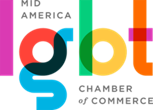 Board of Directors Candidate Application FormThank you for your interest in applying for a position as a member on the board of directors with the Mid-America LGBT Chamber of Commerce. We are excited to expand our reach and influence to benefit the LGBTQ business community and we invite other passionate individuals and leaders to help us advance workplace equality, diversity equity, and inclusion, economics and education in this ongoing effort.We are looking to enhance our board of directors with the right mix of talents, experiences and skill sets that will allow the chamber to continue both its mission and fulfill its goal towards building a sustainable organization. Please fill out the application and electronically sign and date this document.  Return to Suzanne Wheeler at suzanne@midamericalgbt.org by June 30th to be considered for this year’s slate.Voting on this year’s slate will occur during the July B2B tentatively scheduled for July 23rd or July 30th.  Applicants will be contacted by the Nominations Committee via email, phone, or video conference during the process.  Applicants will also be notified of there application status, to the July B2B event.In addition to the application, please feel free to provide any additional documents or information you wish the Nominations Committee to consider.Board of Directors Candidate Application FormPlease fill out the information below and electronically sign and date this document. Return to Suzanne Wheeler at suzanne@midamericalgbt.orgby June 30th to be considered for this year’s slate.I.  PERSONAL INFORMATION- Name:- Occupation and Role:- How do you identify – LGBTQ / Ally:- What is your heritage or ethnicity:II.  CONTACT INFORMATION:- Address:			- Telephone:			- Email: 	III. How passionate are you about the cause of Mid-America LGBT Chamber of Commerce?IV: How much time can you give us? What professional or personal constraints on your time or service might you anticipate? V. What motivates you as a volunteer? Please tell us about your previous volunteer or board experience.VI. What are your personal dreams or aspirations that could be enhanced by service on our board?VII. What are three leadership qualities or areas of expertise will you bring and how might they serve the board?VIII. As you think about your role on the board as an ambassador, an advocate or an asker, in which role(s) do you think you’ll be most active and why?IX. Are you willing to be wrong about your opinions and perspectives in the world? Please allow my name to stand for nomination to the Mid-America LGBT Chamber of Commerce board of directors.  Yes, I am willing to commit my time and resources to fulfill the purpose of this organization. Email Signature:Date: By sending in this application, I verify that the contents of this application are valid and factual.